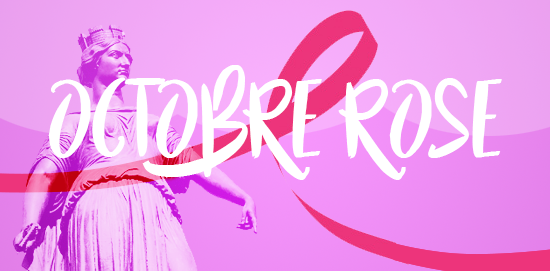 Campagne annuelle de Mobilisation contre le Cancer du SeinOctobre Rose, oui mais pourquoi attendre octobre !Pourquoi prendre le risque de ne plus voir l'hiver et décembre ?Le printemps, l'été, l'automne ou l'hiver, peu importe,N'attendons pas que la tumeur frappe à notre porte.La vie est belle, nous l'avons, il faut la préserver.Un dépistage, une palpation, ces petites actions vont nous y aider.Envie de vivre, de rire, de voyager et d'aimer,De voir grandir nos enfants, petits-enfants, pouvoir les embrasser,Voir les saisons se succéder, le jour se lever,S'extasier encore et encore de la vie et ses beautés,Donnons-nous la chance de connaitre des lendemainsPleins de vie, de santé et de nombreux petits matins.Marie Laborde